О внесении изменений и дополнений в решение Совета депутатов от 23.12.2021 № 63В соответствии с Федеральным законом от 02.03.2007 № 25-ФЗ "О муниципальной службе в Российской Федерации", статьей 136 Бюджетного кодекса РФ, статьей 144 Трудового кодекса Российской Федерации, Законом Оренбургской области от 10.10.2007 № 1611/339-IV-ОЗ "О муниципальной службе в Оренбургской области", статьей 11 Закона Оренбургской области от 12.09.2000 № 660/185-ОЗ «О стаже государственной (муниципальной) службы в Оренбургской области», и руководствуясь Уставом муниципального образования Лабазинский сельсовет Курманаевского района Совет депутатов РЕШИЛ:1. В приложение № 2 к решению Совета депутатов от 23.12.2021 № 63 «О денежном содержании муниципальных служащих в администрации муниципального образования Лабазинский сельсовет» внести изменения и дополнения и изложить в новой редакции согласно приложению.2. Направить данное решение для подписания главе муниципального образования Лабазинский сельсовет В.А. Гражданкину.3. Контроль за исполнением данного решения возложить на постоянную комиссию Совета депутатов по вопросам бюджетной, налоговой и финансовой политике.4. Решение вступает в силу со дня его опубликования в газете «Лабазинский вестник» и распространяется на правоотношения, возникшие с 01.01.2022 года.Председатель Совета депутатов                                                  Г.В. КриволаповГлава муниципального образования                                          В.А. ГражданкинРазослано: в дело, прокуратуру районаПриложениек решению Совета депутатовот 12.05.2022 № 78Единая схемадолжностных окладов муниципальных служащих муниципального образования Лабазинский сельсовет (с учетом индексации)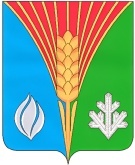 Совет депутатовМуниципального образования Лабазинский сельсоветКурманаевского района Оренбургской области(четвертого созыва)РЕШЕНИЕ12.05.2022                                                                                                     № 78Наименование должностиДолжностнойоклад (руб.)12Ведущий специалист15000-00